САМОРЕГУЛИРУЕМАЯ ОРГАНИЗАЦИЯ  РЕГИОНАЛЬНАЯ АССОЦИАЦИЯ «СТРОИТЕЛИ ТПП РБ»г. Улан-Удэ, ул. Ленина ,д.25, тел 8(3012)21-71-88, e-mail:sro@tpprb.comПРОТОКОЛ № 19Правления СРО РА «Строители ТПП РБ» от 13.04.2023 Форма проведения заседания Правления СРО РА «Строители ТПП РБ»- заочная Дата окончания заочного голосования: «14»  апреля    2023г. Основание проведения заочного голосования- решение Председателя Правления СРО РА «Строители ТПП РБ» Доржиева Геннадия Юрьевича ( согласно п.7.9. Положения «О Правлении  Саморегулируемой организации Региональная ассоциация «Строители ТПП РБ» от 07.02.2019г., далее - Положение о Правлении). Приглашенные лица :Директор  СРО  Елисафенко Владимир ЛеонидовичСекретарь заседания Правления  Кочетова Лидия Васильевна Общее количество членов Правления : 9 человекЧисло проголосовавших членов Правления  5_человек Заочное голосование считается правомочным, так как в нем приняли участие не менее половины членов Правления ( согласно п. 7.13 Положения). Лицо, избранное секретарем заседания Правления и уполномоченное на подсчет голосов- Кочетова Лидия Васильевна.ПОВЕСТКА ДНЯ ЗАСЕДАНИЯ ПРАВЛЕНИЯ:1.Информация об  индивидуальных предпринимателях, намеренных 	 вступить в СРО, оплативших  вступительный взнос и представившей пакет документов. По вопросу  повестки дня :Слушали Директора СРО РА «Строители ТПП РБ» Елисафенко В.Л., который сообщил:- от  Индивидуального предпринимателя Толипова Рустама Нурбековича  (ИНН 720610982952) поступило заявление о в ступлении в члены Саморегулируемой организации РА «Строители ТПП РБ» с намерением осуществлять строительство, реконструкцию, капитальный ремонт, снос объектов капитального строительства (кроме особо опасных, технически сложных и уникальных объектов, объектов использования атомной энергии), стоимость которых не превышает 60,0 млн.руб. млн. рублей. (первый уровень ответственности), в соответствии с которыми внесены взносы в компенсационный Фонд ВВ – 100 тыс.руб. Рассмотренные документы соответствуют требованиям. Предложено Правлению СРО РА «Строители ТПП РБ» принять положительное решение по Индивидуальному предпринимателю Топилову Рустаму Нурбековичу (ИНН  720610982952)  и внести сведения в реестр СРО РА «Строители ТПП РБ»;- от Индивидуального предпринимателя   Тугаринова Олега Витальевича  (ИНН 381206567299) поступило заявление о вступлении в члены Саморегулируемой организации РА «Строители ТПП РБ» с намерением осуществлять строительство, реконструкцию, капитальный ремонт, снос объектов капитального строительства (кроме особо опасных, технически сложных и уникальных объектов, объектов использования атомной энергии), стоимость которых не превышает 60,0 млн.руб. млн. рублей. (первый уровень ответственности), в соответствии с которыми внесены взносы в компенсационный Фонд ВВ – 100 тыс.руб. Рассмотренные документы соответствуют требованиям. Предложено Правлению СРО РА «Строители ТПП РБ» принять положительное решение по Индивидуального предпринимателя Толипову  Рустаму Нурбековичу  (ИНН 720610982952) и Тугаринову  Олегу Витальевичу  (ИНН 381206567299),  внести сведения в реестр СРО РА «Строители ТПП РБ»;Решили по вопросу повестки дня:Принять в члены Региональной ассоциации  ИП Толипов Р.Н.  (ИНН 720610982952) и ИП Тугаринов О. В.  (ИНН 381206567299)Предоставить  ИП Толипов Р.Н.(ИНН 720610982952) право выполнять строительство, реконструкцию, капитальный ремонт, снос объектов капитального строительства по договорам строительного подряда (кроме особо опасных, технически сложных и уникальных объектов, объектов использования атомной энергии), стоимость которых не превышает 60,0 млн.руб. Установить для  ИП Толипов Р.Н.(ИНН 720610982952) первый уровень ответственности по обязательствам договора строительного подряда, сносу объектов капитального строительства (Фонд ВВ - 100,0 тыс. руб.);Предоставить ИП Тугаринов О.В. (ИНН 381206567299) право выполнять строительство, реконструкцию, капитальный ремонт, снос объектов капитального строительства по договорам строительного подряда (кроме особо опасных, технически сложных и уникальных объектов, объектов использования атомной энергии), стоимость которых не превышает 60,0 млн.руб. Установить для ООО ИП Тугаринов О. В.  (ИНН 381206567299) первый уровень ответственности по обязательствам договора строительного подряда, сносу объектов капитального строительства (Фонд ВВ - 100,0 тыс. руб. );Внести сведения в реестр СРО РА «Строители ТПП РБ».Голосовали: «за» - 5  голосов, «против» - нет   «воздержался» - нетПовестка дня исчерпана. Предложений и дополнений в повестку дня собрания не поступило. Заседание Правления объявляется закрытым.  Директор                                                 Елисафенко В.Л.                                                                 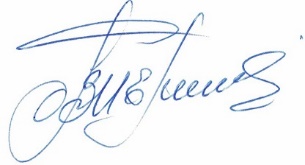 Секретарь заседания Правления                                        Кочетова Л.В.Наименование  ИП ОГРНИННАдрес Индивидуальный предприниматель   Толипов Рустам Нурбекович 323030000001963 Дата регистрации 03.04.2023720610982952671010,  Республика Бурятия, Тункинский район, с. Кырен, пер. Чайковского, дом 3, кв.2Индивидуальный предприниматель  Тугарин Олег Витальевич322385000054122 Дата регистрации 16.06.2022381206567299671010, Республика Бурятия, Тункинский район, с. Кырен, ул.  Пограничная д.32/2